«Дружба – это работа»Подготовительная, старшая, средняя, 2 – ая младшая, 1 – ая младшаягруппыДекабрь«Мои любимые игрушки»Подготовительная, старшая, средняя, 2 – ая младшая, 1 – ая младшаягруппыДекабрь«В поисках снежинки»Подготовительная, старшая, средняя, 2 – ая младшая, 1 – ая младшаяГруппыДекабрь«Мы со сказками дружны»Все группыДекабрь«Новый год»Подготовительная, старшая, средняя, 2 – ая младшая, 1 – ая младшаягруппыЯнварь«Рождественские колядки»Подготовительная, старшая, средняя, 2 – ая младшая группыЯнварь«Снеговик в гостях у ребят»Подготовительная, старшая, средняя, 2 – ая младшая, 1 – ая младшаягруппыЯнварь«Музыкальные загадки»Все группыФевраль«Где в садике музыка живет»Подготовительная, старшая, средняя, 2 – ая младшая, 1 – ая младшаягруппыФевраль«Бравые ребята»Подготовительная, старшая, средняя, 2 – ая младшая группыФевраль«День защитника отечества»Подготовительная, старшая, средняя, 2 – ая младшая группыФевраль«Масленица»Все группыМарт«Дружно мы весну встречаем»Подготовительная, старшая, средняя, 2 – ая младшая, 1 – ая младшаягруппыМарт«Мамочки любимые»Подготовительная, старшая, средняя, 2 – ая младшая группыМарт«Мы пришли в зоопарк»Все группыМарт«День мультфильмов»Все группыАпрель«День здоровья»Подготовительная, старшая, средняя, 2 – ая младшая группыАпрель«Космические путешествия»Подготовительная, старшая, средняя группыАпрель«День Земли»Подготовительная, старшая, средняя, 2 – ая младшая группыАпрель«Международный день танца»  (Танцуют все)Подготовительная, старшая, средняя, 2 – ая младшая, 1 – ая группыМай«Зарница»Подготовительная, старшая, средняя, 2 – ая младшая, 1 – ая группыМай«День победы» (Спасибо нашим дедам!)Подготовительная, старшая, средняя группыМай«До свидания детский сад!»Подготовительные группыМай«Я и моя семья»Старшая, средняя, 2 – ая младшая, 1 – ая группы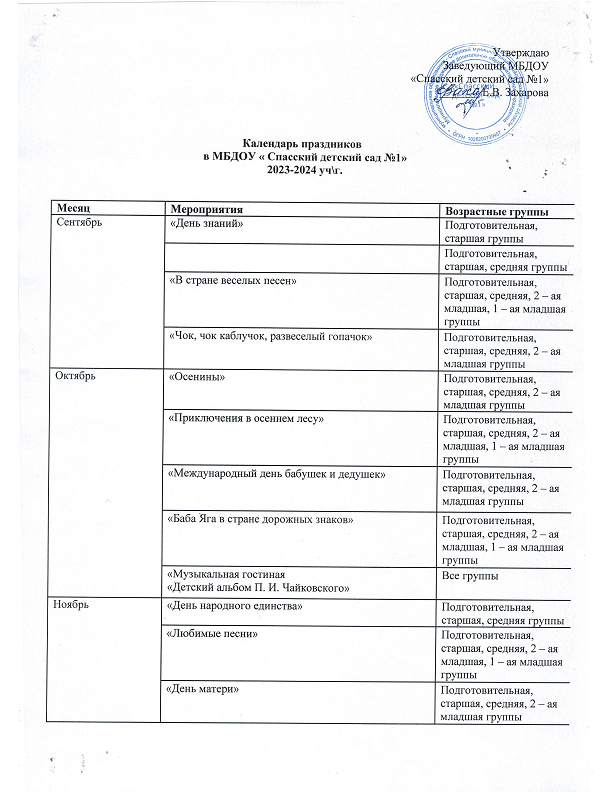 